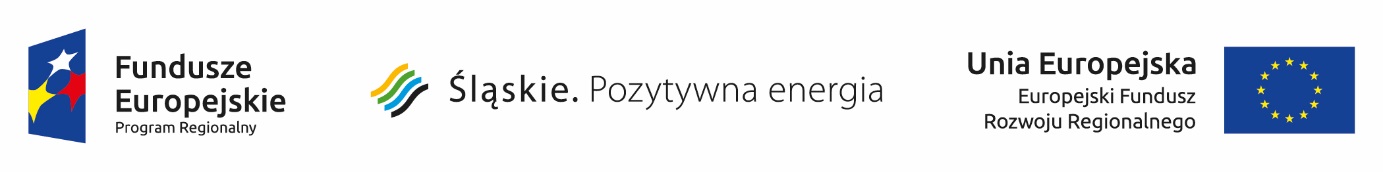 FORMULARZ     OFERTOWY„  Budowa oczyszczalni ścieków dla Gminy Nędza   w   miejscowości   Ciechowice”ZNAK :    ZPI.271. 8 .2017Nazwa i adres siedziby Wykonawcy: ..............................................................................................................................................................................................................................................................................nr NIP		...................................................nr REGON		...................................................nr telefonu                	...................................................	nr faksu		...................................................e-mail   		...................................................KRS/CEiDG		...................................................dane osoby upoważnionej do kontaktowania się z Zamawiającym: ..............................................................................................................................................................................................................................................................................     Wykonawca jest małym, średnim lub mikroprzedsiębiorcą ……………………. (tak lub nie)O F E R T A   W Y K O N A W C Y Nawiązując do ogłoszenia o przetargu nieograniczonym nr ZPI.271.8.2017  na: Budowa oczyszczalni ścieków dla Gminy Nędza   w miejscowości CiechowiceZobowiązujemy się do wykonania i  zakończenia oferowanych prac zgodnie z warunkami umowy za  łączną   cenę     ryczałtową: netto:  ........................................................zł ,(słownie: …………………………………………………………………………………………………………...……………………....…....),stawka VAT  23% brutto:    ............................................................zł ,(słownie:……………………………………………………………………………………….……………..……………....…....)Na wymienioną powyżej cenę składają się następujące roboty budowlane:Gwarancja na wykonane roboty : ………………………….   ( 36 m-cy lub 48-m-cy lub 60 m-cy lub 72 m-ce )Roboty stanowiące przedmiot zamówienia oferujemy wykonać w terminie :  30.04.2020rOświadczamy, że zawarty w specyfikacji istotnych warunków zamówienia wzór umowy został przez nas zaakceptowany i zobowiązujemy się w przypadku wyboru naszej oferty do zawarcia umowy w miejscu                             i terminie wyznaczonym przez Zamawiającego.Oświadczamy, że zapoznaliśmy się ze specyfikacją istotnych warunków zamówienia 
i przyjmujemy ją bez zastrzeżeń.Oświadczamy, że uważamy się za związanych niniejszą ofertą na okres 30 dni.Zakres przedmiotu zamówienia zgodnie ze specyfikacją istotnych warunków zamówienia.Oświadczamy, iż w przypadku wybrania naszej oferty, jako najkorzystniejszej w przedmiotowym postępowaniu, przedstawię kosztorys ofertowy zgodnie z wymogami siwz, który stanowić będzie zał. nr 5    do umowy. Jednocześnie przyjmuję do wiadomości, iż kosztorys winny być przekazany do siedziby Zamawiającego przed podpisaniem umowy w terminie uzgodnionym z Zamawiającym.W przypadku przyznania nam zamówienia, zobowiązujemy się do wniesienia zabezpieczenia należytego wykonania umowy (najpóźniej w dniu podpisania umowy) w wysokości  5% ceny ofertowej brutto. Oświadczam, iż brak przedłożenia przeze mnie dokumentów, o których mowa 
w pkt. 7 oferty oraz wniesienia zabezpieczenia należytego wykonania umowy, którym mowa w pkt 8                        w wyznaczonym przez Zamawiającego terminie oznacza uchylenie się od zawarcia umowy w sprawie zamówienia publicznego w rozumieniu art. 94 ust. 3 ustawy Pzp na warunkach określonych w ofercie.Informuję,  że  wybór  oferty będzie/nie będzie* prowadził do powstania u Zamawiającego obowiązku podatkowego zgodnie z przepisami o podatku od towarów i usług. W przypadku, gdy   wybór   oferty   będzie   prowadził   do   powstania u Zamawiającej obowiązku należy  wypełnić: Powyższy obowiązek podatkowy będzie dotyczył …………………………………………… (nazwa, rodzaj) towaru lub usługi objętych przedmiotem zamówienia, a ich wartość netto (bez kwoty podatku) będzie wynosiła …………………… PLN * W przypadku braku jednoznacznego określenia czy wybór oferty będzie prowadził do powstania obowiązku      podatkowego, Zamawiający przyjmie, że taki obowiązek nie powstanie.11. Oświadczamy, iż zamierzamy zlecić podwykonawcy następujące części zamówienia(wypełnić tylko w przypadku realizacji zamówienia przy udziale podwykonawców) ……………………….…………………………………………..………………………..12. Przedstawiamy wykaz Podwykonawców, na zasoby których powołujemy się na zasadach określonych  w art 22a ustawy PZP i załączamy pisemne zobowiązanie tych podmiotów  (wypełnić jeśli dotyczy):………………………………………………………………………………………………………………………………………………………………………………………………………………                                                                      ( Nazwa i adres podwykonawcy)13. Zastrzeżenie Wykonawcy Niżej wymienione dokumenty składające się na ofertę nie mogą być ogólnie udostępnione z uwagi na fakt, iż stanowią tajemnicę przedsiębiorstwa w rozumieniu Ustawy z dnia 16.04.1993 r. o zwalczaniu nieuczciwej konkurencji (Dz. U. z 2003, Nr 153, poz. 1503 z późn. zm.):………………………………………………………………………………………………………………………………………………………………………………………………………………………………Do oferty Wykonawca winien dołączyć pełne uzasadnienie faktyczne utajnienia części oferty.14. Czynności w zakresie realizacji zamówienia, o których mowa w pkt. IV SIWZ wykonywane będą przez osoby zatrudnione na podstawie umowy o pracę. Jednocześnie zobowiązuję się na każde wezwanie Zamawiającego do udokumentowania zatrudnienia w/w osób, na warunkach określonych w SIWZ oraz projekcie umowy.Oświadczam, że n/w osoba wyznaczona na stanowisko Kierownika budowy posiada uprawnienia                                   w specjalności konstrukcyjno-budowlanej bez ograniczeń oraz doświadczenie: w zrealizowaniu roboty budowlanej polegającej na: budowie, przebudowie lub modernizacji oczyszczalni ścieków, zgodnie z pkt. XIX SIWZ – nie wpisanie w poniższej tabeli danych kierownika albo doświadczenia,  będzie skutkowało przyznaniem zerowej punktacji w kryterium oceny ofert „ Doświadczenie zawodowe Kierownika Budowy”Integralną część niniejszej oferty stanowią dokumenty wymagane treścią rozdziału IX SIWZ oraz wypełnione         i podpisane załączniki wymagane przez zamawiającego w niniejszej SIWZ................................. , dnia ......................                         ..................................................................    (podpis osoby upoważnionej do reprezentacji)Załącznik nr 2 do SIWZOświadczeniE o BRAKU PODSTAW DO WYKLUCZENIA Z POSTĘPOWANIA  
O UDZIELENIE ZAMÓWIENIA Nazwa Wykonawcy: .....................................................................................................................  Adres Wykonawcy: .......................................................................................................................Przedmiot zamówienia:Budowa oczyszczalni ścieków dla Gminy Nędza   w miejscowości CiechowicePrzystępując do udziału w postępowaniu o udzielenie zamówienia publicznego:Oświadczam, że nie podlegam wykluczeniu z postępowania na podstawie art. 24 ust.1                              pkt.   12-23 ustawy Pzp. Oświadczam, że zachodzą w stosunku do mnie podstawy wykluczenia z postępowania na podstawie art. …….. ustawy Pzp (mającą zastosowanie podstawę wykluczenia spośród wymienionych  w art. 24 ust.1 pkt. 13-14, 16-20 lub art. 24 ust.5 ustawy Pzp). Jednocześnie oświadczam, że w związku z ww. okolicznością, na podstawie art. 24 ust.8 ustawy Pzp podjąłem następujące środki naprawcze: …………………………………………………………………………………………………………………………………………………………………….……………………………………………………………………………………………………………………………………………………………………Oświadczam, że następujący/e podmiot/y, na którego/ych zasoby powołuję się w  niniejszym postępowaniu, tj.:…………………………………………………………………………………………………………………………………………………………………(podać pełną nazwę firmy, adres a także w zależności od podmiotu NIP/PESEL, KRS/CEiDG)nie podlegają wykluczeniu z postępowania o udzielenie zamówienia. Oświadczam , że następujący/e podmioty będący/e podwykonawcami ……………………………………………………………………………………………………………………………………………………………………( podać pełną nazwę firmy, adres a także w zależności od podmiotu NIP/PESEL, KRS/CEiDG)nie podlegają wykluczeniu z postępowania o udzielenie zamówienia. Oświadczam, że wszystkie informacje podane w powyższych oświadczeniach są aktualne  i zgodne                    z prawdą oraz zostały przedstawione z pełną świadomością konsekwencji wprowadzenia Zamawiającego w błąd przy przedstawianiu informacji...................................,  dnia .......................................                                           Podpisano:                                                                                                                                                  ......................................................                            / upełnomocniony  przedstawiciel                                         pieczątka imienna i podpis                   Załącznik nr 2a do SIWZOŚWIADCZENIE(art. 25a ust. 1)Nazwa Wykonawcy: .....................................................................................................................  Adres Wykonawcy: .......................................................................................................................Przystępując do udziału w postępowaniu o udzielenie zamówienia publicznego:Przedmiot zamówienia:Budowa oczyszczalni ścieków dla Gminy Nędza   w miejscowości CiechowiceOświadczam, że spełniam warunki udziału w postępowaniu określone przez zamawiającego                     w specyfikacji istotnych warunków zamówienia. Oświadczam, że w celu wykazania warunków udziału w postępowaniu, określonych przez Zamawiającego w specyfikacji istotnych warunków zamówienia, polegam na zasobach następującego/ych podmiot/ów: …………………………………………………...……………………………………………………………………………………………………………………………………………………………………………………………………………….W następującym zakresie: ……………………………………………………………………….……………………………………………………………………………………………………….(wskazać podmiot i określić odpowiedni zakres dla wskazanego podmiotu)Oświadczam, że wszystkie informacje podane w powyższych oświadczeniach są aktualne                             i zgodne z prawdą oraz zostały przedstawione z pełną świadomością konsekwencji wprowadzenia Zamawiającego w błąd przy przedstawianiu informacji...................................,  dnia .......................................Podpisano:....................................................../ upełnomocniony  przedstawiciel  pieczątka imienna i podpis /                                                  Załącznik nr 3   do   SIWZOŚWIADCZENIE   DOTYCZĄCE   GRUPY    KAPITAŁOWEJNazwa i adres wykonawcy ........................................................................................................................................................................................................................................................................................................................................Przystępując do udziału w postępowaniu o zamówienie publiczne na zadanie pn:  „Budowa oczyszczalni ścieków dla Gminy Nędza   w miejscowości CiechowiceOświadczam, że Wykonawca, którego reprezentuję:nie należy do grupy kapitałowej*należy do grupy kapitałowej i w załączeniu przedkłada listę podmiotów należących do tej samej grupy kapitałowej oraz przedstawia dowody, że powiązania z innym podmiotem (wykonawcą) nie prowadzą do zakłócenia konkurencji w postępowaniu o udzielenie zamówienia*, Jednocześnie oświadczam, że istniejące między nami powiązania  nie prowadzą do zakłócenia konkurencji                            w postępowaniu o udzielenie zamówienia, na co przedstawiam dowody stanowiące załącznik do niniejszego oświadczenia. o której mowa w art. 24 ust. 1 pkt 23 ustawy Pzp (z Wykonawcami, którzy złożyli oferty w niniejszym postępowaniu)………………………………………………………………(podpis osoby upoważnionej do reprezentacji)* Niepotrzebne skreślićZałącznik   nr   4  do  SIWZ   ..................................................(pieczęć firmowa Wykonawcy)WYKAZ    WYKONANYCH    ROBÓT   BUDOWLANYCHCo najmniej 1 (jedna) robota budowlana polegająca na budowie, przebudowie lub modernizacji oczyszczalni ścieków obejmująca branże: budowlaną technologiczną, elektryczną i AKPiA o przepustowości min 500 m3/d    na kwotę 5.000.000,00 zł. brutto wykonana nie wcześniej niż w okresie ostatnich pięciu lat przed upływem terminu składania ofert, a jeżeli okres prowadzenia działalności jest krótszy – w tym okresie, z podaniem  ich rodzaju, wartości, daty, miejsca wykonania i podmiotów na rzecz których roboty te zostały wykonane.Do niniejszego wykazu należy dołączyć dowody określające, czy roboty zostały wykonane w sposób należyty w szczególności informacji o tym czy roboty zostały wykonane zgodnie z przepisami prawa budowlanego        i prawidłowo ukończone. Dowodami są referencje oraz inne dokumenty wystawione przez podmiot, na rzecz którego roboty budowlane były wykonane a jeżeli z uzasadnionej przyczyny o obiektywnym charakterze Wykonawca nie jest w stanie uzyskać tych dokumentów – inne dokumenty.		  ………..….................................................................                                      (podpis uprawnionego przedstawiciela) Załącznik nr 5 do SIWZ…………………..………………………(pieczęć firmowa Wykonawcy)WYKAZ OSÓBktórymi dysponuje lub będzie dysponował Wykonawca i które będą uczestniczyć w wykonaniu zamówieniaUWAGA: * Np. umowa o pracę, umowa o dzieło, umowa zlecenia ** Niewłaściwe skreślić, brak skreślenia oznacza, iż Wykonawca dysponuje osobą/ami wskazaną/ymi w wykazie na podstawie: umowy     o pracę, umowy dzieło lub umowy zlecenia oraz że nie zachodzą okoliczności określone w art. 26 ust. 2b ustawy Pzp Oświadczam, że osoby, które będą uczestniczyły w wykonywaniu zamówienia posiadają wymagane uprawnienia wymagane w postawionym warunku w pkt. IX ppkt 2.2.b SIWZ  i mogą sprawować wymienioną funkcję zgodnie z Prawem Budowlanym...................................................                               (podpis uprawnionego)Załącznik nr 7 do SIWZ(WZÓR)Zobowiązanie do oddania do dyspozycji niezbędnych zasobów na potrzeby spełniania warunków udziału   w postępowaniu: „Budowa oczyszczalni ścieków dla Gminy Nędza   w miejscowości Ciechowice.Działając w imieniu i na rzecz...……......................................................................................................................................................................                        ( nazwa i siedziba podmiotu oddającego do dyspozycji zasoby )zobowiązuję  się  do udostępnienia - oddania na rzecz: ..................................................................................................................................................................................(nazwa/y (firma/y) i adres/y wykonawcy/wykonawców występujących wspólnie, któremu podmiot podaje do dyspozycji zasoby)niezbędnych zasobów na potrzeby spełniania warunków udziału w postępowaniu, w zakresie: (zaznaczyć właściwe)Zdolności technicznej lub zawodowej    (wskazany jako zasób innego podmiotu) - ……………..………………………..                                                                                                                                                                    (wymienić) Osób zdolnych do wykonania zamówienia - ……………………..………………………..…………………….                                                                                  (imię i nazwisko, pełniona funkcja)Zdolności finansowychZdolności ekonomicznych  W celu oceny, czy wykonawca polegając na zdolnościach lub sytuacji innych podmiotów na zasadach określonych w art. 22a ustawy, będzie dysponował tymi zasobami w stopniu niezbędnym dla należytego wykonania zamówienia publicznego oraz oceny, czy stosunek łączący wykonawcę z tymi podmiotami gwarantuje rzeczywisty dostęp do ich zasobów, informuję, że: *Sposób wykorzystania zasobów podmiotu udostępniającego, przez wykonawcę, przy wykonywaniu zamówienia:………………………………………………………………………………………………………….….……………………………………………………………………………………………………………………………………………..……… (wskazać sposób w jaki podmiot udostępniający zasoby będzie wykorzystany)Stosunek łączący wykonawcę z podmiotem udostępniającym zasoby:………………………………………………………………………………………………………….….…………………………………………………………………… (wskazać charakter stosunku łączący wykonawcę z podmiotem udostępniającym)Zakres udziału podmiotu udostępniającego zasoby przy wykonywaniu zamówienia:………………………………………………………………………………………………………………………………………………………………………………… (wskazać zakres udziału podmiot udostępniającego przy wykonywaniu zamówienia)Okres udziału podmiotu udostępniającego zasoby przy wykonywaniu zamówienia:…………………………………………………………..…………………………………………………………………….….…………………………………………… (wskazać w jakim okresie podmiot udostępniający będzie uczestniczył przy wykonywaniu zamówienia)............................ dn. ............................       (miejsce i data złożenia oświadczenia)                                                                                                                                                                                                       ........................................................                                                                                                                                             (Podpis podmiotu udostępniającego                                                                                                                                                                                                                                         -upełnomocniony/ni przedstawiciel/le)                                                            Podmiot, który zobowiązał się do udostępnienia zasobów zgodnie z ust. 2b odpowiada solidarnie z wykonawcą za szkodę zamawiającego powstałą wskutek nieudostępnienia tych zasobów, chyba że za nieudostępnienie zasobów nie ponosi winy.(* z informacji, musi wynikać że zasoby potencjału technicznego, osób i wiedzy i doświadczenia, udostępnione wykonawcy, zostaną wykorzystane w sposób rzeczywisty i, że udział podmiotu udostępniającego te zasoby w realizacji zamówienia,  będzie wystarczający dla potwierdzenia wykorzystania tych zasobów w sposób realny)                                                    UWAGA !  ZOBOWIĄZANIE MUSI BYĆ ZŁOŻONE W FORMIE ORYGINAŁU Lp.Rodzaj robótWartość NettoWartość BruttoUwagi1.TECHNOLOGIA2.RUROCIĄGI ŚCIEKÓW OCZYSZCZONYCH3.INSTALACJE I SIECI SANITARNE4ARCHITEKTURA I KONSTRUKCJE5FUNDAMENTY6INSTALACJE  ELEKTRYCZNE7APARATURA KONTROLNO - POMIAROWA   I   AUTOMATYKA8WENTYLACJA  I  KLIMATYZACJA\9OGRZEWANIE10MONITORING  OBIEKTU11WYPOSAŻENIE OBIEKTÓW I SPRZĘT DO OBDŁUGI OCZYSZCZALNI12ZAGOSPODAROWANIE  TERENU   I DROGA DOJAZDOWA13INNELp.Imię i nazwiskoNazwa inwestycji Wartość bruttoUwagiLp.Nazwa inwestycji(należy podać informacje na podstawie których Zamawiający będzie mógł jednoznacznie stwierdzić spełnienie przez Wykonawcą warunku udziału w postępowaniu zgodnie z pkt.IX ppkt. 2.2a SIWZ)Miejsce wykonania prac oraz podmiot na rzecz którego roboty zostały wykonaneTerminrealizacjiTerminrealizacjiCałkowita wartość robótbrutto w PLNZasoby własne/ innych podmiotówLp.Nazwa inwestycji(należy podać informacje na podstawie których Zamawiający będzie mógł jednoznacznie stwierdzić spełnienie przez Wykonawcą warunku udziału w postępowaniu zgodnie z pkt.IX ppkt. 2.2a SIWZ)Miejsce wykonania prac oraz podmiot na rzecz którego roboty zostały wykonanePoczątekKoniec12Imię i nazwiskoZakres wykonywanych czynności (funkcja)Doświadczenie, kwalifikacje,wykształcenie, uprawnieniaInformacja o podstawie do dysponowania tymi osobamiKierownik budowy……….. lat doświadczenia  w sprawowaniu samodzielnej funkcji technicznej w budownictwie, 
nr uprawnień  budowlanych  ………………….., Wykształcenie ………………..Doświadczenie zawodowe…….Dysponuję na podstawie: umowy ……………..*Kierownik budowy……….. lat doświadczenia  w sprawowaniu samodzielnej funkcji technicznej w budownictwie, 
nr uprawnień  budowlanych  ………………….., Wykształcenie ………………..Doświadczenie zawodowe…….Będę dysponował na podstawie: - stosunek podwykonawstwa,  - inny stosunek prawny (tj zachodzą okoliczności określone w art. 26 ust. 2b ustawy Prawo zamówień publicznych)**Kierownik budowy……….. lat doświadczenia  w sprawowaniu samodzielnej funkcji technicznej w budownictwie, 
nr uprawnień  budowlanych  ………………….., Wykształcenie ………………..Doświadczenie zawodowe…….Będę dysponował na podstawie:- stosunek podwykonawstwa,  - inny stosunek prawny (tj zachodzą okoliczności określone w art. 26 ust. 2b ustawy Prawo zamówień publicznych) **Kierownik budowy……….. lat doświadczenia  w sprawowaniu samodzielnej funkcji technicznej w budownictwie, 
nr uprawnień  budowlanych  ………………….., Wykształcenie ………………..Doświadczenie zawodowe…….Będę dysponował na podstawie:- stosunek podwykonawstwa,  - inny stosunek prawny (tj zachodzą okoliczności określone w art. 26 ust. 2b ustawy Prawo zamówień publicznych) **Kierownik robót w branży instalacyjnej w zakresie sieci sanitarnych obejmujących sieci wodociągowe, kanalizacyjne, gazowe i cieplne   (bez ograniczeń)……….. lat doświadczenia  w sprawowaniu samodzielnej funkcji technicznej w budownictwie, 
nr uprawnień  budowlanych  ………………….., Wykształcenie ………………..Dysponuję na podstawie: umowy ……………..*Będę dysponował na podstawie: - stosunek podwykonawstwa,  - inny stosunek prawny (tj zachodzą okoliczności określone w art. 26 ust. 2b ustawy Prawo zamówień publicznych)**Będę dysponował na podstawie:- stosunek podwykonawstwa,  - inny stosunek prawny (tj zachodzą okoliczności określone w art. 26 ust. 2b ustawy Prawo zamówień publicznych) **Będę dysponował na podstawie:- stosunek podwykonawstwa,  - inny stosunek prawny (tj zachodzą okoliczności określone w art. 26 ust. 2b ustawy Prawo zamówień publicznych) **Kierownik robót w branży instalacyjnej  w zakresie instalacji i urządzeń elektrycznych i elektroenergetycznych                             (bez ograniczeń), oraz AKPiA……….. lat doświadczenia  w sprawowaniu samodzielnej funkcji technicznej w budownictwie, 
nr uprawnień  budowlanych  ………………….., Wykształcenie ………………..Dysponuję na podstawie: umowy ……………..*Będę dysponował na podstawie: - stosunek podwykonawstwa,  - inny stosunek prawny (tj zachodzą okoliczności określone w art. 26 ust. 2b ustawy Prawo zamówień publicznych)**Będę dysponował na podstawie:- stosunek podwykonawstwa,  - inny stosunek prawny (tj zachodzą okoliczności określone w art. 26 ust. 2b ustawy Prawo zamówień publicznych) **Będę dysponował na podstawie:- stosunek podwykonawstwa,  - inny stosunek prawny (tj zachodzą okoliczności określone w art. 26                  ust. 2b ustawy Prawo zamówień publicznych) **Geodeta……….. lat doświadczenia  Wykształcenie ……………….. nr                 oraz zakres uprawnień ……Dysponuję na podstawie: umowy ……………..*Będę dysponował na podstawie: - stosunek podwykonawstwa,  - inny stosunek prawny (tj zachodzą okoliczności określone w art. 26 ust. 2b ustawy Prawo zamówień publicznych)**Będę dysponował na podstawie:- stosunek podwykonawstwa,  - inny stosunek prawny (tj zachodzą okoliczności określone w art. 26 ust. 2b ustawy Prawo zamówień publicznych) **Będę dysponował na podstawie:- stosunek podwykonawstwa,  - inny stosunek prawny (tj zachodzą okoliczności określone w art. 26                  ust. 2b ustawy Prawo zamówień publicznych) **